Dobra forma (dobraforma.ku.edu) Module 13.3 Завдання 5Transcript Він часто пише до тебе?Ти знаєш, що Олег зробив для мене?Що ж ми будемо без тебе робити?Що вони казали про мене?Микитенки тепер живуть біля тебе?Ти знаєш, хто буде жити в мене цілий місяць?This work is licensed under a  
Creative Commons Attribution-NonCommercial 4.0 International License. 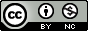 